Michigan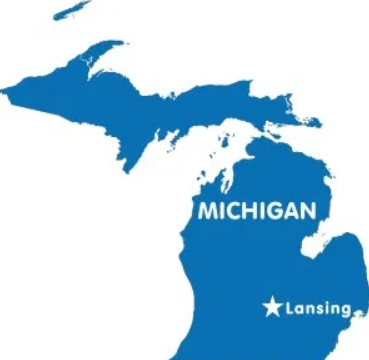 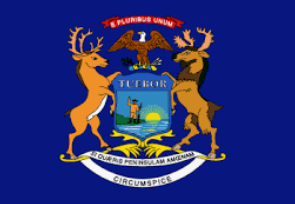 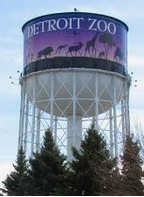 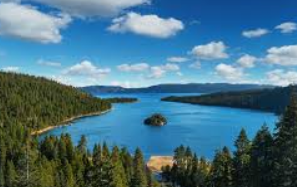 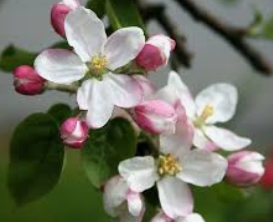 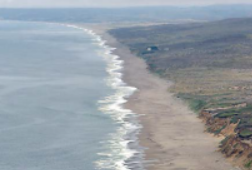 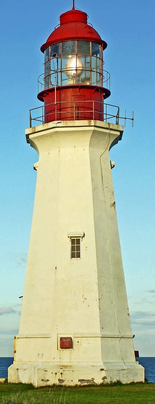 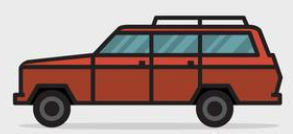 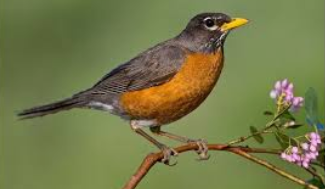 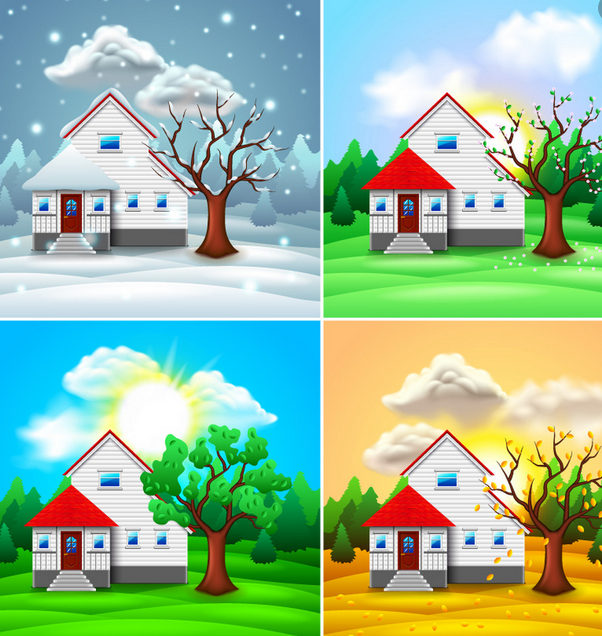 